Seasonal ideas for small groupsSeasonal ideas to be used either in small groups meeting together or as part of an online gathering.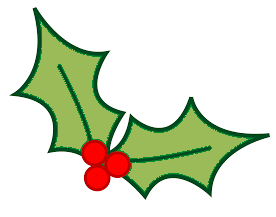 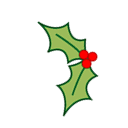 